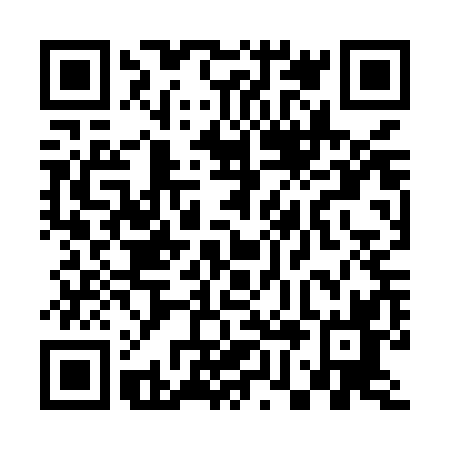 Prayer times for Aburo Lakho, PakistanMon 1 Apr 2024 - Tue 30 Apr 2024High Latitude Method: Angle Based RulePrayer Calculation Method: University of Islamic SciencesAsar Calculation Method: ShafiPrayer times provided by https://www.salahtimes.comDateDayFajrSunriseDhuhrAsrMaghribIsha1Mon5:006:1812:314:006:448:022Tue4:596:1712:304:006:448:023Wed4:586:1612:304:006:458:034Thu4:576:1512:303:596:458:035Fri4:556:1412:293:596:468:046Sat4:546:1312:293:596:468:057Sun4:536:1212:293:596:478:058Mon4:526:1112:293:596:478:069Tue4:516:0912:283:586:488:0610Wed4:506:0812:283:586:488:0711Thu4:496:0712:283:586:498:0812Fri4:476:0612:283:586:498:0813Sat4:466:0512:273:586:498:0914Sun4:456:0512:273:586:508:1015Mon4:446:0412:273:576:508:1016Tue4:436:0312:273:576:518:1117Wed4:426:0212:263:576:518:1218Thu4:416:0112:263:576:528:1219Fri4:396:0012:263:566:528:1320Sat4:385:5912:263:566:538:1421Sun4:375:5812:263:566:538:1422Mon4:365:5712:253:566:548:1523Tue4:355:5612:253:566:548:1624Wed4:345:5512:253:556:558:1625Thu4:335:5412:253:556:558:1726Fri4:325:5412:253:556:568:1827Sat4:315:5312:243:556:578:1928Sun4:305:5212:243:556:578:1929Mon4:295:5112:243:546:588:2030Tue4:285:5012:243:546:588:21